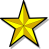 Temps fortL’Epiphanie  Devant l’église Saint Jean :  14h30 - Rassemblement. Les enfants ont apporté avec eux les couronnes qu’ils ont confectionnées et décorées pendant les vacances.Les enfants de l’Eveil à la foi sont venus avec les dessins qu’ils ont préparés pour Jésus.Répartir les rôles : chaque figurant est invité à illustrer le récit des lecteurs par des gestes et attitudes qui correspondent à ce qui est lu.4 lecteurs : narrateur, Gaspard , Melchior, Balthazar 3 enfants parmi les CM pour figurer les Mages (capes- couronnes dorées- longue vue)- le lecteur se place à côté du figurant correspondant pendant tout le déroulé (et le guide si besoin)3 enfants parmi les CE pour figurer les pages (étole capuche- 2 sacs 1 coffret +boîtes cadeaux)3 enfants de l’Eveil à la foi qui se relaieront pour tenir l’étoile (au bout d’une perche)(guidés par leurs mamansAvant de démarrerSavez-vous pourquoi nous sommes là aujourd’hui ? Laisser réagir les enfants.Nous allons suivre les mages à travers le récit de leur histoire. L’Eglise des chrétiens célèbre ce moment beau et important à travers une grande fête. Comment appelle-t-on cette fête ? C’est l’Epiphanie !C’est un mot un peu bizarre… Qu’est-ce qu’il peut vouloir dire ? EPIPHANIE signifie MANIFESTATION.Car, en se révélant à ces mages venus de tous pays, Dieu se manifeste au monde entier. A travers ces hommes venus de loin pour le reconnaître, Dieu se montre à tous les peuples.Distribuer la feuille des « Signes de l’Epiphanie »Inviter les enfants et les parents qui ont souhaité rester pour participer, à venir devant la crèche.Devant la crèche (église Saint Jean):Les mages et leurs pages sont placés à des endroits différents et non côte à côte.Narrateur : « Le soir de Noël, lorsque Jésus est né, une nouvelle étoile est apparue dans la nuit, toute brillante pour marquer dans le ciel ce grand évènement de Dieu qui se fait tout petit enfant pour venir près de nous. » placer devant, au centre, le 1er enfant porteur de l’étoile.« Dans des pays lointains, 3 grands savants observent le ciel. Ils ont toutes les connaissances nécessaires à la compréhension des astres : ce sont les astrologues d’alors. L’œil fixé sur leurs appareils d’observation, chacun remarque cette nouvelle étoile extraordinaire qui vient d’apparaître. » Les Mages placent la longue-vue devant leurs yeux, et regardent l’étoile.« Dans leurs cœurs, ils comprennent que cette étoile spéciale annonce un grand évènement ; très certainement la naissance d’un grand roi ! Alors, chacun de leur côté, ils décident de faire leurs bagages, de quitter leur pays, et de partir à la rencontre de ce grand roi. Ils chargent leurs montures, appellent un serviteur qui sera leur page pour les assister au court du long voyage qui les attend, et chacun dans son pays, ils se préparent au départ»	 les pages prennent chacun leur sac et se placent près du roi-mage qu’ils assistent.COMPRENDRE LE MESSAGE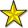 DIALOGUE : Interroger les enfants : en regardant le comportement des Mages, est-ce que l’on peut trouver des idées pour les imiter dans notre vie ?Etre attentifs aux signes que Dieu nous donne dans nos vies, et qui seront propres à chacun : les mages sont des savants qui observent et scrutent le ciel, alors Dieu leur  fait signe à travers les étoiles. Si Dieu avait voulu s’adresser à une mère de famille, est-ce qu’il lui aurait donné comme signe une étoile ? Non ! Dieu s’adresse à nous, dans nos vies, à travers des choses de tous les jours ; à nous d’être attentifs à ce qu’il veut nous dire, à ce qu’il nous donne aussi pour savoir lui dire merci, à ses protections aussi lorsque nous sommes en bonne santé ou lorsque nous avons évité un problème ou un danger. Dieu est présent dans nos vies !FICHE « SIGNES DE L’EPIPHANIEDemander aux enfants de retrouver dans leur fiche les 2 dessins qui correspondent au signe que les mages ont reçu, et la façon dont ils y ont été attentifs (ligne1 : longue-vue, ligne 2 : étoile dans la nuit)NB : Ils pourront trouver, au travers de cette grille, plusieurs illustrations des Mages à colorier.                                                                        CHANT :                                                                                         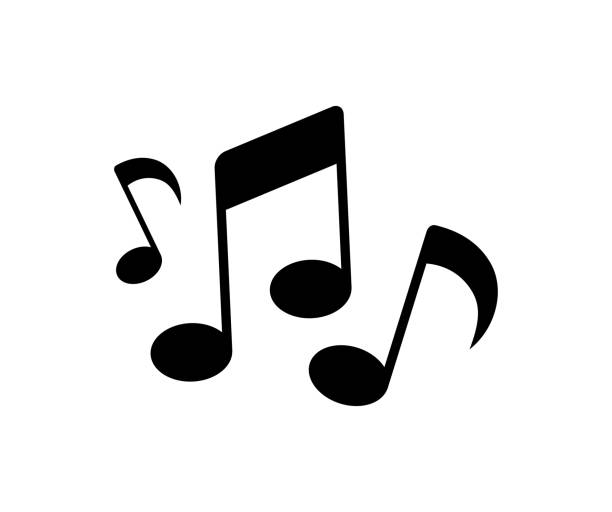 Prendre ensemble le chant « Comme les Mages » : Ref- Coupl 1- Ref – Gestuer le refrain---Mettons-nous en marche à la suite des Mages !L’enfant portant l’étoile passe devant, suivi par les Mages et leurs pages. Gaspard s’avance en premier et va s’assoir sur la margelle à la sortie du porche de l’église.(Penser à refermer les portes de l’église)Sur la margelle (église Saint Jean) : (changement du porteur d’étoile)Narrateur : Le mage Gaspard est assis sur la margelle d’un puits. Il regarde le reflet d’une grande étoile danser à la surface de l’eau. Maintenant que la nuit est tombée, l’étoile brille d’un éclat extraordinaire. Parmi toutes les étoiles, c’est la seule à se refléter dans l’eau noire du puits. Soudain, son reflet disparaît. Levant les yeux, Gaspard voit que l’étoile s’est déplacée dans le ciel.Comme chaque soir, il réveille son chameau en lui disant : « Allons Tabriz, en route ! L’étoile nous invite à continuer le voyage. »A ce moment là, un autre chameau s’approche du puits, conduit par un homme noir. Dans les yeux de cet inconnu brille le reflet de l’étoile. Il s’adresse à Gaspard : « La paix soit avec toi, ami voyageur ! Je m’appelle Balthazar. J’arrive du sud de la Terre en suivant cette étoile. D’après ma connaissance des astres, elle annonce la naissance d’un grand roi. »Gaspard lui répond : « Nous allons donc au même endroit ! j’ai moi aussi quitté mon pays, à l’est de cette terre, pour voir cet enfant royal, qui est sûrement appelé à être un roi extraordinaire. Nous pourrions finir le voyage ensemble ? »Balthazar est heureux  de ne plus poursuivre seul son chemin, et il y a de la joie dans sa voix lorsqu’il répond : « Bien sûr ami ! Allons ensemble rencontrer ce futur grand roi ! »C’est alors qu’un troisième homme atteint le puits. Son chameau est chargé d’un coffre sur lequel brille le reflet de la grande étoile. En arrivant, il s’adresse aux deux voyageurs :« La paix soit avec vous ! Je m’appelle Melchior. J’arrive de l’Orient, d’un pays proche de l’Egypte, guidé par cette étoile. »Gaspard est rêveur en prenant la parole : « Elle brille donc de partout… Elle annonce sa bonne nouvelle au monde entier. Vraiment, le roi qui vient de naître sera grand ! »Les trois hommes lèvent ensemble la tête vers l’étoile scintillante et se remettent en route.COMPRENDRE LE MESSAGEDIALOGUE : Interroger les enfants : en regardant le comportement des Mages, est-ce que l’on peut trouver des idées pour les imiter dans notre vie ?Les mages ne sont pas restés sans rien  faire après avoir reconnu le signe qui leur était adressé. Ils ont su tout quitter, se priver du confort de leur maison, de la compagnie de leurs proches, et partir pour un long voyage, sans aucune certitude de trouver celui qu’ils cherchaient.Et nous, que pouvons-nous quitter dans nos vies, et qui nous permettrait de nous rapprocher de Jésus ? Laisser les enfants réfléchir et s’exprimer. (Quitter les écrans pour avoir plus de disponibilité aux autres et plus de temps pour Jésus dans la prière – Quitter mes colères et chercher la paix en Jésus – Quitter mes peurs et trouver la confiance en Jésus – Quitter mon égoïsme et partager – Quitter ma paresse et mettre plus d’application dans mon travail – Quitter ma tristesse et accueillir le réconfort et la joie donnés par Jésus…) Chacun ferme les yeux, et choisit 1 ou 2 choses qu’il décide de quitter pour se rapprocher de Jésus.FICHE « SIGNES DE L’EPIPHANIEDemander aux enfants de retrouver dans leur fiche les 2 dessins qui correspondent à cette attitude des mages qui ont su se mettre en route dans leur vie (ligne 3 : paire de baskets, ligne 4 : marcheur en chemin)                                                                         CHANT :                                                                                         Prendre ensemble le chant « Comme les Mages » : Ref- Coupl 2- Ref – Gestuer le refrain---Mettons-nous en marche à la suite des Mages !L’enfant portant l’étoile passe devant, suivi par les Mages et leurs pages.Nous avançons tous à leur suite sur le « Sentier fleuri » piétonnier.Halte sous le grand pin parasol (changement du porteur d’étoile)Gaspard demande à ses compagnons : « Avez-vous préparé des cadeaux pour l’Enfant Roi ? »Melchior répond en premier à la question de son nouvel ami : « Oui ! Voyez ce coffre sur lequel veille mon serviteur : il est rempli de pièces d’or, car l’or est le métal le plus précieux qui existe, celui qui est fait pour les rois. »A son tour, Balthazar explique ce qu’il a choisi d’offrir à cet enfant si spécial : « Moi, je lui apporte de l’encens. »Cette annonce fait s’exclamer Gaspard : « Mais c’est à Dieu que l’on offre l’encens ! Ce sont les prêtres qui l’utilisent, car l’encens est le symbole de la prière que l’on offre à Dieu et qui monte vers Lui. »Balthazar s’explique : « Justement, cette étoile extraordinaire est pour moi le signe que cet enfant doit être très proche de Dieu et très aimé de Lui. Sûrement, c’est Dieu Lui-même qui a voulu l’envoyer au monde. C’est pourquoi j’ai désiré lui offrir cette résine précieuse. Et toi Gaspard, dis-nous ami, quel cadeau apportes-tu ?»« De la myrrhe » répond celui-ci.Melchior réagit à ces paroles : « Malheureux ! Ne sais-tu pas, dans ton pays, que cet aromate sert à parfumer le corps des morts ? Quel étrange cadeau pour un nouveau-né ! »Mais Gaspard a ses raisons, et en hochant la tête, il les exprime à ses compagnons : «Un jour viendra, certainement, où ce grand roi mourra. Je ne serai plus là pour l’honorer. Alors, j’espère qu’ainsi il y aura tout ce qu’il faut pour qu’il reçoive le respect et les honneurs qui lui sont dus… » Après cet échange sur leurs généreux projets concernant cet enfant qu’ils ont tous le désir d’honorer, les trois mages reprennent la route, poursuivant en silence leur voyage sous l’étoile qui continue de les précéder, leurs cœurs emplis de pensées joyeuses et de pensées tristes.COMPRENDRE LE MESSAGEDIALOGUE : Interroger les enfants : en regardant le comportement des Mages, est-ce que l’on peut trouver des idées pour les imiter dans notre vie ?Les mages ne sont pas partis sans rien à la rencontre de Jésus : chacun a réfléchi à un cadeau qui pourrait convenir et faire plaisir à Jésus.Et nous, que pourrions-nous lui offrir ? Qu’est-ce que Jésus attend de nous ? Aujourd’hui, a-t-il besoin de pièces d’or ? Non ! Alors chacun peut réfléchir à ce qu’il voudrait faire pour faire plaisir à Jésus.Chaque enfant reçoit un morceau de papier cadeau, et écrit au dos ce qu’il décide d’offrir à Jésus. Les CM mettent leurs cadeaux dans la boîte de Gaspard, les CE dans la boîte de Balthazar, et les petits de l’Eveil à la foi offrent les dessins qu’ils ont apportés, dans le coffre de Melchior.FICHE « SIGNES DE L’EPIPHANIEDemander aux enfants de retrouver dans leur fiche les 2 dessins qui correspondent à cette attitude des mages qui ont pensé à offrir des cadeaux qui feraient plaisir à Jésus (ligne 5 : paquet cadeau, ligne 6 : main offrant un cœur)                                                                         CHANT :                                                                                         Prendre ensemble le chant « Comme les Mages » : Ref- Coupl 3- Ref – Gestuer le refrain---Mettons-nous en marche à la suite des Mages !L’enfant portant l’étoile passe devant, suivi par les Mages et leurs pages.Nous poursuivons à leur suite sur le « Sentier fleuri » piétonnier.Halte dans le Parc Jean Jaurès(changement du porteur d’étoile)Le petit porteur d’étoile abaisse sa perche, et s’éclipse derrière les autres enfants rassemblés.Alors que les Mages semblaient proches du but de leur voyage, voilà qu’ils s’arrêtent : le ciel étoilé a perdu de son éclat. Levant la tête, ils scrutent la voûte céleste, mais ne voient plus leur étoile. Ils sortent leur longue-vue : rien ! Que faire ?Gaspard questionne ses compagnons de route : « Vers qui pourrions-nous nous tourner pour trouver des renseignements sur cet Enfant roi ? Sans l’étoile pour nous guider, il nous faut trouver un autre moyen de trouver le lieu de sa naissance. »Balthazar propose : « Allons trouver celui qui gouverne ce pays : il est certainement le mieux placé pour savoir ce roi a pu naître. Sûrement lui-même est-il déjà allé rendre à cet enfant les honneurs qui lui sont dus… »Melchior prend alors la parole : « Je sais qui gouverne cette contrée qui est désormais occupée par les Romains : il s’agit d’Hérode le Grand. Il sera facile de trouver son palais pour s’adresser à lui. »En effet, ils sont désormais tout proches de Jérusalem.  Ils n’ont qu’à entrer dans la ville et à s’enquérir du palais pour se rendre auprès de l’homme puissant qui l’occupe. Laissant leurs montures à la garde des pages, ils se présentent au palais.Hérode accepte avec joie de recevoir ces visiteurs qui semblent être des hommes instruits et importants.Arrivés devant lui, Melchior prend la parole :«  Nous te saluons, Ô roi Hérode. Nous sommes des mages venus de loin, guidés par les signes du ciel grâce à nos connaissances des étoiles. Nous cherchons  le roi des Juifs qui vient de naître. »
Gaspard complète cette présentation en expliquant : «Nous avons vu son étoile se lever à l’orient et nous sommes venus nous prosterner devant lui. »En apprenant cela, le roi Hérode est bouleversé, et tout Jérusalem avec lui. Un nouveau roi ! Quelle est donc cette nouvelle apportée par ces mages ?! Hérode décide alors de réunir tous les grands prêtres et les scribes du peuple juif, car eux doivent savoir où doit naître leur Christ.
Ceux-ci n’ont même pas besoin d’aller consulter les rouleaux des Ecritures Saintes, car ils connaissent par cœur  les paroles des prophètes au sujet du roi envoyé par Dieu, que tout le peuple Juif attend. Ils répondent donc : « À Bethléem en Judée, car voici ce qui est écrit par le prophète : Et toi, Bethléem, terre de Juda, tu n’es certes pas le dernier parmi les chefs-lieux de Juda, car de toi sortira un chef, qui sera le berger de mon peuple Israël.»
Alors Hérode convoque les mages en secret pour leur faire préciser à quelle date l’étoile était apparue ; puis il les envoie à Bethléem, en leur disant : « Allez vous renseigner avec précision sur l’enfant. Et quand vous l’aurez trouvé, venez me l’annoncer pour que j’aille, moi aussi, me prosterner devant lui. »
Balthazar prend alors la parole pour remercier le roi : « Nous vous exprimons notre gratitude pour avoir recherché ces renseignements. Nous pouvons maintenant reprendre la route et terminer  notre voyage, en sachant que c’est à Bethléem que nous devons nous rendre pour trouver cet Enfant  qui est annoncé comme le ‘Berger du peuple d’Israël ‘.»Puis, s’inclinant, les 3 mages se retirent, retrouvent leur caravane, et reprennent leur route en direction de Bethléem.COMPRENDRE LE MESSAGEDIALOGUE : Interroger les enfants : en regardant le comportement des Mages, est-ce que l’on peut trouver des idées pour les imiter dans notre vie ?Quand les mages ont perdu l’étoile de vue, ils ne se sont pas découragés. Ils se sont tournés vers ceux qui savaient. Avez-vous remarqué comment les prêtres ont fait pour savoir où trouver Jésus ? Ils ont cherché dans la Bible ! (Pour les Juifs, cela s’appelle la Thora)Et nous, comment pouvons-nous faire lorsque nous cherchons à savoir des choses sur Jésus ? A qui pouvons-nous nous adresser ? A nos parents, grands-parents, parrain-marraine, prêtres, catéchistes… Et où iront-ils chercher des réponses ? Dans la vie de Jésus, ou dans celle des prophètes que l’on peut lire dans la Bible. Nous aussi nous pouvons aller lire les Paroles que Dieu nous donne dans la Bible.Chaque enfant s’engage à prier Jésus ce soir, et à Lui demander une parole qui sera une lumière pour sa vie d’aujourd’hui, puis à ouvrir la Bible au hasard, et à lire une Parole, celle vers laquelle l’Esprit-saint l’aura guidé. (On peut la noter pour s’en souvenir et la méditer, c’est-à-dire à y penser pour la laisser pénétrer dans notre cœur)FICHE « SIGNES DE L’EPIPHANIEDemander aux enfants de retrouver dans leur fiche les 2 dessins qui correspondent à cette attitude des mages qui se sont tournés vers ceux qui savent mieux qu’eux, et qui ont su écouter les paroles lues dans les Saintes Ecritures (ligne 7 : prêtre, ligne 8 : Bible)                                                                         CHANT :                                                                                         Prendre ensemble le chant « Comme les Mages » : Ref- Coupl 4- Ref – Gestuer le refrain---Mettons-nous en marche à la suite des Mages !Les Mages et leurs pages avancent devant.Nous poursuivons à leur suite sur le « Sentier fleuri » piétonnier.Devant l’église Saint Jacques(changement du porteur d’étoile)Le porteur d’étoile vient se placer en tête, devant l’entrée de l’égliseEt voici que l’étoile qu’ils avaient vue à l’orient les précédait, jusqu’à ce qu’elle vienne s’arrêter au-dessus de l’endroit où se trouvait l’enfant. En voyant l’étoile, ils se réjouissent d’une très grande joie, et, enfin arrivés devant la maison, Ils entrent.Devant la crèche, dans l’église Saint JacquesEn entrant, ils voient l’enfant avec Marie sa mère. Alors, ils tombent à ses pieds, et ils se prosternent devant lui. Ils reconnaissent en ce petit enfant pauvre et fragile, ce grand roi donné par Dieu, celui qu’ils étaient venu chercher en quittant leurs pays. Après ce temps d’adoration, ils appellent leurs serviteurs, chargés des cadeaux transportés jusqu’ici.  Puis ils ouvrent leurs coffrets, et lui offrirent leurs présents :
Melchior tend son coffret de pièces: « Femme, pour ton Enfant, voici de l’or, car il est destiné à être un grand Roi.»Balthazar dépose sa résine précieuse et odorante: «Mère, pour ton Divin-Fils, voici de l’encens, comme les prêtres en offrent lors de leurs offrandes ou de leurs prières, car ton Fils vient de Dieu. » Gaspard offre ses aromates parfumés: « Marie, pour Jésus, voici de la myrrhe. Je veux l’honorer dignement dès à présent, car je ne serai plus là pour prendre soin de lui lorsque viendra le jour de sa mort. »Tous ensemble, les mages disent : «Aujourd’hui, Seigneur Jésus, Roi du Ciel et de la Terre, Dieu caché dans ce petit Enfant, nous t’offrons aussi tous les cadeaux des enfants du caté. Reçois-les avec joie, car ils veulent ainsi te dire et te montrer leur amour pour Toi. »Après ce temps d’adoration des Mages devant ce petit Enfant qu’ils ont reconnu comme le Roi attendu par les hommes et envoyé par Dieu, malgré la simplicité du logis et l’humilité de ses parents, les 3 sages quittent la Sainte Famille. Puis avertis en songe de ne pas retourner chez Hérode qui, par jalousie envers ce futur roi, nourrissait de mauvaises intentions, ils repartent chez eux en regagnant leur pays par un autre chemin.(Les figurants quittent la crèche et commencent à s’éloigner- Sauf le porter de l’étoile qui reste là)COMPRENDRE LE MESSAGEDIALOGUE : Interroger les enfants : en regardant le comportement des Mages, est-ce que l’on peut trouver des idées pour les imiter dans notre vie ?Quand les mages cherchent un grand roi, et ils trouvent un tout petit enfant, dans un logis tout simple, avec sa mère toute discrète auprès de Lui, et son père humble charpentier. Pourtant, ils s’inclinent. Eux, les grands savants, ils s’agenouillent devant Lui, reconnaissant sa grandeur cachée dans cette petitesse apparente, et ils offrent les présents apportés.Ils savent entendre la voix de Dieu dans leurs cœurs, lorsqu’Il s’adresse à eux en songe, et ils l’écoute.Ils rentrent chez eux par une route différente. Le retour est différent de l’aller, car ce voyage et cette rencontre ont changé leurs vies. C’est une autre route car leurs cœurs sont transformés.Et nous, comment pouvons-nous faire dans nos vies de croyants, pour imiter ainsi les Mages ? Pour reconnaître Jésus même quand sa présence n’est pas évidente ? Laisser les enfants réagir et s’exprimer. Dans cette église aussi Jésus est présent, mais caché. Aujourd’hui, il n’est plus caché dans un bébé couché dans une mangeoire, mais il est caché dans le Saint Sacrement, dans les hosties, le Pain Consacré pendant la messe par la prière du prêtre que Jésus nous a apprise. Les yeux des mages ont vu un petit enfant, mais leurs cœurs ont reconnu Dieu. Nos yeux voient un pain rond, mais notre cœur reconnaît Jésus qui a voulu se donner à nous sous cette forme toute simple du pain.Où Jésus est-il encore présent ? Dans le cœur de chacun ! Quand nous aimons les autres, nous aimons aussi Jésus présent en eux.FICHE « SIGNES DE L’EPIPHANIEDans la dernière ligne, tous les dessins ont rapport avec ce que nous venons de découvrir avec les Mages devant la crèche, sauf un (le dinosaure). Trouvez-le, et barrez-le. Quel lien les autres images ont-elles avec notre foi ?                                                                        CHANT :                                                                                         Prendre ensemble le chant « Comme les Mages » : Ref- Coupl 1- Ref – Gestuer le refrain---Ensemble, allons reconnaître et adorer Jésus présent dans le Saint Sacrement  !Distribuer les cartes prière « Comme les Mages »Dans la chapelle du Rosaire, devant le tabernaclePrière : Jésus, nous voici devant Toi. Nous ne Te voyons pas, mais nous voulons te reconnaître, te prier, t’adorer, t’aimer, t’offrir ce que nous portons dans nos cœurs. Augmente en nous la foi en l’Eucharistie. Fais grandir dans le cœur des enfants le désir de Te rencontrer en personne lorsqu’ils feront leur première communion.Tous ensemble: Dire la prière distribuée « Comme les mages »MERCI Jésus pour ce temps fort de l’Epiphanie vécu tous ensemble à ta rencontre ! Merci de nous avoir donné les Mages en exemple, et Merci pour tout ce qu’ils nous ont appris aujourd’hui ! Amen !C’est l’heure du goûter !Partage d’un temps convivial avec les parents, autour de boissons chaudes (chocolat chaud, thé, café, vin chaud) et de sablé de Noël aux épices en forme d’étoiles de l’Epiphanie.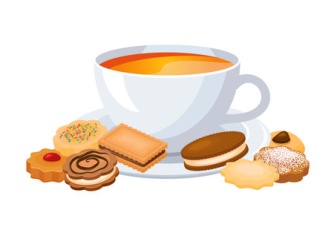 MATERIELDéroulé pour les catéchistes, les lecteurs, et les mamans qui guident les petits porteurs d’étoileClés de l’église Saint JeanDéguisements Mages : 3 capes, 3 couronnes, 3 longues vueDéguisements pages : 3 étoles à capuche, 2 sacs en toile, 1 coffreUne grande étoile au sommet d’une perche2 boîtes cadeauxFeuilles « Signes de l’Epiphanie »Chant «  Comme les Mages »Prière « Comme les Mages »Crayons1 Etoile à placer dans « le puits » pour la 2ème halte1 étoile à coller sur le coffrePapier cadeau découpé en carrésGoûter : sablés de Noël aux épices en forme d’étoiles, thermos de chocolat chaud, thé, café, vin chaud, verres, serviettes.